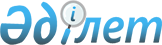 О внесении изменений в решение маслихата от 21 декабря 2011 года № 506 "О предоставлении мер социальной поддержки специалистам здравоохранения, образования, социального обеспечения, культуры и спорта, прибывшим для работы и проживания в сельские населенные пункты района на 2012 год"Решение маслихата Мендыкаринского района Костанайской области от 27 июля 2012 года № 88. Зарегистрировано Департаментом юстиции Костанайской области 17 августа 2012 года № 9-15-181

      В соответствии с подпунктом 15) пункта 1 статьи 6 Закона Республики Казахстан от 23 января 2001 года "О местном государственном управлении и самоуправлении в Республике Казахстан", пунктом 8 статьи 18 Закона Республики Казахстан от 8 июля 2005 года "О государственном регулировании развития агропромышленного комплекса и сельских территорий", постановлением Правительства Республики Казахстан от 18 февраля 2009 года № 183 "Об утверждении размеров и Правил предоставления мер социальной поддержки специалистам здравоохранения, образования, социального обеспечения, культуры, спорта и ветеринарии, прибывшим для работы и проживания в сельские населенные пункты", Мендыкаринский районный маслихат РЕШИЛ:



      1. Внести в решение маслихата "О предоставлении мер социальной поддержки специалистам здравоохранения, образования, социального обеспечения, культуры и спорта, прибывшим для работы и проживания в сельские населенные пункты района на 2012 год" от 21 декабря 2011 года № 506 (зарегистрировано в Реестре государственной регистрации нормативных правовых актов за № 9-15-164, опубликовано 26 января 2012 года в районной газете "Меңдіқара үні") следующие изменения:



      заголовок указанного решения изложить в следующей редакции:

      "О предоставлении мер социальной поддержки специалистам здравоохранения, образования, социального обеспечения, культуры, спорта и ветеринарии, прибывшим для работы и проживания в сельские населенные пункты района на 2012 год";



      пункт 1 указанного решения изложить в новой редакции:

      "1. Предоставить меры социальной поддержки специалистам здравоохранения, образования, социального обеспечения, культуры, спорта и ветеринарии, прибывшим для работы и проживания в сельские населенные пункты района, на 2012 год в виде подъемного пособия в сумме, равной семидесятикратному месячному расчетному показателю и бюджетного кредита для приобретения или строительства жилья в сумме, не превышающей одну тысячу пятисоткратного размера месячного расчетного показателя.".



      2. Настоящее решение вводится в действие по истечении десяти календарных дней после дня его первого официального опубликования.      Председатель сессии                        О. Нурабаев      Секретарь

      районного маслихата                        В. Леонов      СОГЛАСОВАНО:      Начальник коммунального государственного

      учреждения "Отдел сельского

      хозяйства Мендыкаринского района"

      _____________ А. Ковальчук      Начальник государственного

      учреждения "Отдел экономики

      и бюджетного планирования

      Мендыкаринского района"

      _____________ Г. Айсенова
					© 2012. РГП на ПХВ «Институт законодательства и правовой информации Республики Казахстан» Министерства юстиции Республики Казахстан
				